Приложение к Порядку официального опубликования ежеквартальных сведений о численности муниципальных служащих администрации сельского поселения «Хапчерангинское» и работников муниципальных учреждений сельского поселения «Хапчерангинское» (при наличии) и фактических расходов на оплату их трудаСведения о численности муниципальных служащих сельского поселения «Хапчерангинское»  и фактических затрат на их денежное содержаниеза 1 квартал 2023 годаотчетный период (первый квартал, полугодие, девять месяцев, год)Глава сельского поселения «Хапчерангинское»                                                 В.Л.СилинскийКатегория работниковСреднесписочная численность работников за отчетный период, чел.Фактические расходы на денежное содержание работников за отчетный период, тыс. руб.Муниципальных служащих  органа местного самоуправления2165 668,4Глава сельского поселения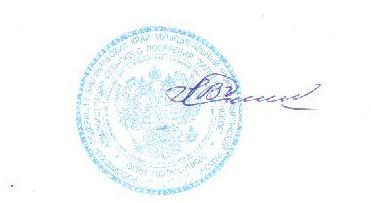 1142 798,33